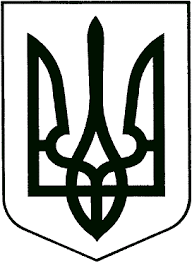 УКРАЇНАЖИТОМИРСЬКА ОБЛАСТЬНОВОГРАД-ВОЛИНСЬКА МІСЬКА РАДА    РІШЕННЯвосьма сесія                                                                            сьомого скликаннявід 22.09.16      № 155Про     затвердження   розпорядженняміського голови від 18.08.16 № 229(к)„Про  звільнення   Бондаренко Ю.О.“Керуючись статтею 38 Кодексу Законів про працю України, статтею 25, пунктом 3 частини першої статті 26 Закону України „Про місцеве самоврядування в  Україні“,  враховуючи заяву заступника міського голови Бондаренко Ю.О. та повідомлення Національної академії державного управління при Президентові України від 22.07.16 № 8 міська радаВИРІШИЛА:Затвердити розпорядження міського голови від 18.08.16 № 229(к)  „Про звільнення Бондаренко Ю.О.“ (додається).Міський голова                                                                         В.Л.Весельський